Colt R. Memorial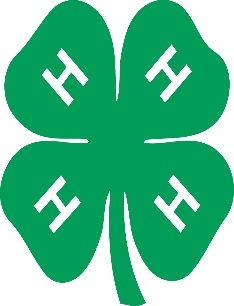  4-H Project Scholarship ApplicationFergus-Petroleum and Judith Basin County 4-H Due June 1, 2023Please Return to Fergus County Extension Office712 West Main, Suite 110Lewistown, MT 59457Please check the criteria to ensure you qualify before filling out the application.Need to be a 4th year 4-H member or olderEnrolled in small or large animal projectMust be able to write without parental instructionsThis scholarship is to be used towards anything pertaining to your 4-H project, such as: supplies, equipment, animals, etc.Personal InfoName: _____________________________________________Age: ______________________________________________Address: ___________________________________________Phone Number: _____________________________________Email: _____________________________________________4-H Club: __________________________________________Year in 4-H: ________________________________________Please list the 4-H projects enrolled in and the number of years completed.Projects:						Years:_______________________________		_____________________________________________________________		_____________________________________________________________		______________________________If given the scholarship, what would you use the money for?Why do you think you deserve the scholarship?How has 4-H impacted you?